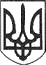 РЕШЕТИЛІВСЬКА МІСЬКА РАДАПОЛТАВСЬКОЇ ОБЛАСТІВИКОНАВЧИЙ КОМІТЕТРІШЕННЯ19 грудня 2019 року                                                                                       №  205       Про затвердження Плану заходів щодо проведення новорічних та різдвяних свят Керуючись ст. 32 Закону України „Про місцеве самоврядування в Україні”    та з метою створення належних умов під час проведення новорічних та різдвяних свят, забезпечення організованого і змістовного дозвілля дітей та молоді, виконавчий комітет Решетилівської міської радиВИРІШИВ:1. Затвердити План заходів щодо проведення новорічних та різдвяних свят (додається).2. Відповідальним виконавцям забезпечити виконання Плану заходів.3. Під час проведення заходів заборонити використання відкритого вогню, петард та іншої піротехнічної  продукції.4..Контроль за виконанням рішення покласти на начальника відділу культури, молоді, спорту та туризму Тітіка М.С.Секретар міської ради                                                                    О.А. ДядюноваКордубан М.В. 2-13-80ЗАТВЕРДЖЕНОрішення виконавчого комітету Решетилівської міської ради19.12.2019 року №205План заходів  щодо проведення новорічних та різдвяних святНачальник відділу культури, молоді, спорту та туризму                                                                           М.С. Тітік№ п/пНазва заходуЗаклад, де проводиться західДата проведенняВідповідальний виконавець1Святковий ранок „Святий Миколай до нас завітай”Решетилівська центральна міська бібліотека19 грудня 2019 рокуДенисенко Н.І.2Святковий захід „Ми чекаємо Святого Миколая”Миколаївський СК19 грудня 2019 рокуБоберська О.В.3Захід для людей пенсійного віку „Миколаївські посиденьки”ЦКД „Оберіг”19 грудня 2019 рокуКацітадзе О.О.4Захід для дітей пільгових категорій „Миколая всі чекають!”ЦКД „Оберіг”19 грудня 2019 рокуКацітадзе О.О.5Новорічні дитячі ранки для дітей представників підприємств, установ, організаційЦКД „Оберіг”24-27 грудня          2019 рокуКацітадзе О.О.6Відкриття новорічного ранку та міської ялинкиЦКД „Оберіг”25 грудня2019 рокуКацітадзе О.О.7Новорічний ранок Шкурупіївський СК25 грудня 2019 рокуСимонян М.Г.8Новорічний вечір для дорослихЦКД „Оберіг”27 грудня 2019 рокуКацітадзе О.О.9Новорічний ранок Пасічниківський СК28 грудня 2019 рокуКопʼяк О.С.10Новорічний ранокПотічанський СБК28 грудня 2019 рокуПустовіт І.В.11Новорічний ранокБілоконівський СК28 грудня 2019 рокуЯрощук М.С.12Новорічний ранокРешетилівський міський клуб №128 грудня 2019 рокуЩитова Л.Ф.13Міський новорічний дитячий ранок ЦКД „Оберіг”28 грудня               2019 рокуКацітадзе О.О.14Новорічна дискотекаЦКД „Оберіг”28 грудня               2019 рокуКацітадзе О.О.15Музична новорічна казкаДитяча школа мистецтв29 грудня                      2019 рокуПлюта В.Ю.16Новорічний ранокКолотіївський СБК30 грудня 2019 рокуПащенко Ю.О.17Різдвяний вертепДитяча школа мистецтв3 січня                   2020 рокуПлюта В.Ю.